Solicitud de vale para atención 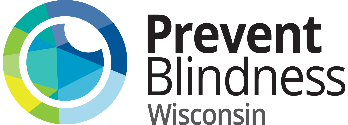 oftalmológica para adultos Favor de devolver a: Prevent Blindness Wisconsin ● 731 N. Jackson Street ● Suite 405 ● Milwaukee, WI 53202Fax: (414) 765-0377 ● Teléfono: (414) 765-0505 ● Natalie@pbwi.org Información del solicitanteSolicito:   □ Solamente anteojos  	□ Examen oftalmológico y anteojos Nombre: _________________________________________     Fecha de nacimiento: ______/______/________Dirección: __________________________________________ Ciudad: _____________________________ Código Postal: ___________Condado: ___________________   Correo electrónico: ______________________Teléfono: (_____) ______-_________  Teléfono alternativo: (_____) ______-_________Información sobre la salud oftalmológica¿Usted se ha recibido una prescripción de anteojos en los últimos 12 meses?       □ Sí     □ No		Si la respuesta es sí, ¿cuándo se escribió la prescripción?      Día ____     Mes _____      Año ______  ¿Usted ha usado un vale para atención oftalmológica en los últimos 12 meses?   □ Sí      □ No	Si la respuesta es sí, indica el tipo de vale utilizado:  		□ VSP Eyes of Hope         □ Healthy Eyes         □ Otro: _____________________Información financiera y de seguroFavor de proporcionar UN documento como prueba de ingreso: talón de pago, declaración de impuestos, carta del Seguro Social, etc. Ingreso familiar anual: □ $0 - $30,120     □ $30,121 - $40,880    □ $40,881 - $51,640      				 □ $51,641 - $62,400    □ $62,401 - $73,160     □ $73,161 - $83,920    □ $83,921 - $94,680   □ _______# de personas en casa, incluido usted mismo:  □ 1     □ 2     □ 3     □ 4     □ 5     □ 6    □ 7     □ _____¿Tiene usted Medicaid, VA Health Care u otro seguro oftalmológico?    □ Sí 	□ NoCertifico que la información que he proporcionado en este documento es verdad a mi leal saber y entender.  Comprendo que si proporciono información incompleta o incorrecta, es posible que me exijan pagar para los servicios de atención oftalmológica que reciba y que se me niegue la prestación de servicios.   Firma _______________________________________________   Fecha: ____________________Debe ser completado por el personal de la agencia si la solicitud se presenta a través de una agencia. / To be completed by agency staff if applying through an agency. Name of Agency : _____________________________________ Name of Contact: _________________________                                                                                                       Address: ______________________________________________________  City:  _______________________________                                                                                                     Zip: ____________________   Phone: __________________________ Email: ___________________________________ Send Voucher Information to:       □ Applicant’s Home        □ Agency Send Voucher approval letter in:     □ English   □ Spanish